Shahid Beheshti UniversityDepartment of Mathematical Sciences  Second SUB Combinatorics DayMay 11, 2016 (چهارشنبه 22 اردیبهشت ماه 1395)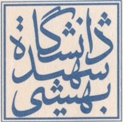 توجه : لطفاً مبلغ ثبت نام را به شماره حساب 0342282555 بانک تجارت به نام درآمدهای اختصاصی دانشگاه شهید بهشتی واریز کنید و اصل فیش واریزی را در روز سمینار به مسئول پذیرش سمینار تحویل دهید. هزینه ثبت نام برای هر نفر 200000 ریال (دانشجویان : 100000 ریال) است. نام و نام خانوادگي : نام دانشگاه محل تحصیل یا محل کار : مدرك تحصيلي :آدرس پست الكترونيك :شماره تماس ضروري : 